Регистрационный номер: 6.18.1-01/1705-16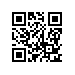 Дата регистрации: 17.05.2019О составе апелляционной комиссии по проведению апелляций по результатам государственной итоговой аттестации студентов факультета Санкт-Петербургская школа социальных наук и востоковедения НИУ ВШЭ - Санкт-Петербург и секретаре апелляционной комиссии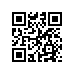 ПРИКАЗЫВАЮ:Утвердить апелляционную комиссию (далее – АК) по проведению апелляций по результатам государственной итоговой аттестации студентов 4 курса образовательных программ бакалавриата: «Социология», направление подготовки 39.03.01 «Социология»; «Политология», направление подготовки 41.03.04 «Политология»; «Государственное и муниципальное управление», направление подготовки 38.03.04 «Государственное и муниципальное управление»; «Востоковедение», направление подготовки 58.03.01 «Востоковедение и африканистика», и 2 курса образовательных программ магистратуры: «Современный социальный анализ», направление подготовки 39.04.01 «Социология»; «Сравнительная политика Евразии», направление подготовки 41.04.04 «Политология»; «Городское развитие и управление», направление подготовки 38.04.04 «Государственное и муниципальное управление»; «Государство, общество и экономическое развитие современной Азии», направление подготовки 58.04.01 «Востоковедение и африканистика» факультета Санкт-Петербургская школа социальных наук и востоковедение НИУ ВШЭ - Санкт-Петербург, очной формы обучения в следующем составе:Председатель АКстарший преподаватель департамента прикладной политологии НИУ ВШЭ – Санкт-Петербург;    Вандышева  Е.А.Члены АКкандидат философских наук, доцент департамента социологии факультета Санкт-Петербургская школа социальных наук и востоковедения НИУ ВШЭ – Санкт-Петербург;Левин С.М.преподаватель департамента государственного администрирования факультета Санкт-Петербургская школа социальных наук и востоковедения НИУ ВШЭ — Санкт-Петербург;Адаменко Т.Н.кандидат исторических наук, доцент департамента социологии факультета Санкт-Петербургская школа социальных наук и востоковедения НИУ ВШЭ – Санкт-Петербург;Баранова В.В.Секретарь АКменеджер отдела сопровождения учебного процесса в бакалавриате по направлению «Востоковедение и африканистика» факультета Санкт-Петербургская школа социальных наук и востоковедения НИУ ВШЭ – Санкт-ПетербургПапуш В. П.ПроректорС.Ю. Рощин